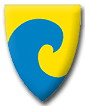 Vedtekter for de kommunale barnehagene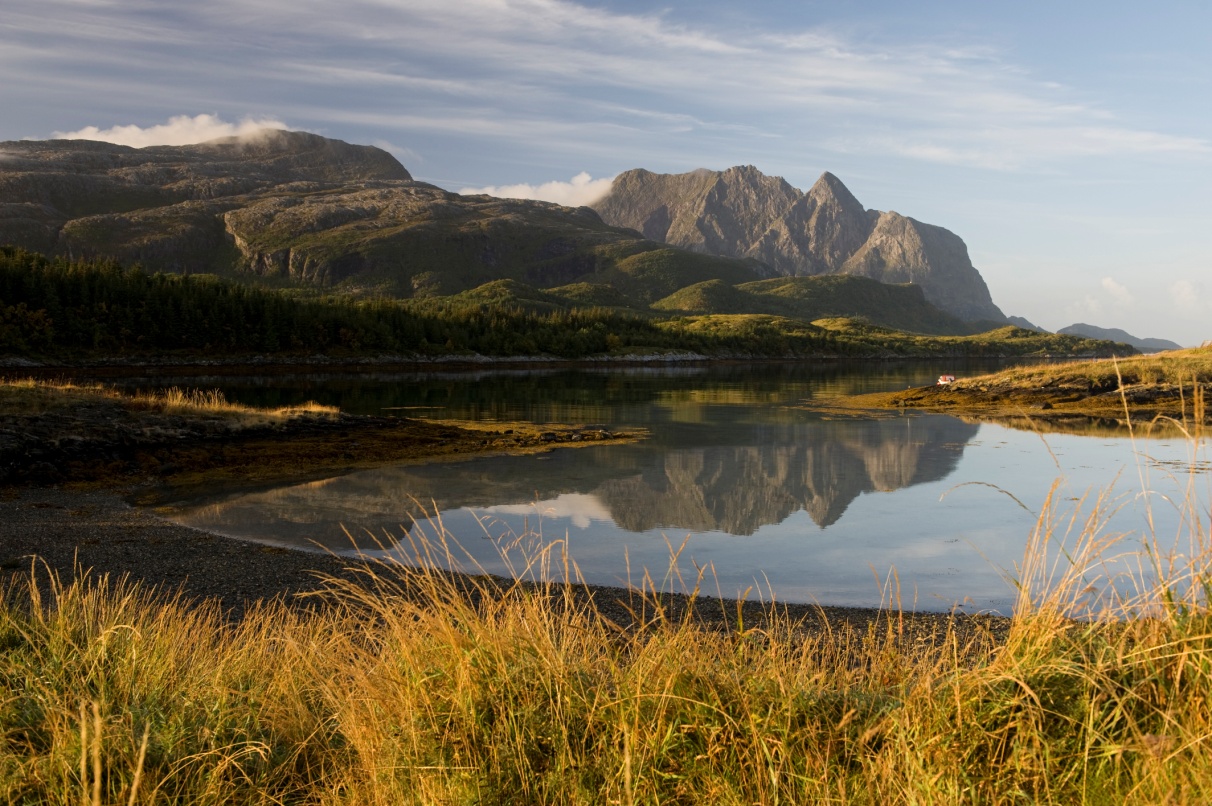 									Foto: Erlend HaarbergiDønna kommuneVedtatt av kommunestyret  27.2.2018 sak 16/18.Definisjon:Med barnehage forstås en godkjent pedagogisk tilrettelagt virksomhet for barn under skolepliktig alder og barn på tilsvarende modningstrinn.EierforholdVedtektene gjelder for barnehager som eies og drives av Dønna kommune.FormålMålsettingen for barnehagene i Dønna kommune bygger på lov om barnehager §.1.«Barnehagen skal i samarbeid og forståelse med hjemmet ivareta barnas behov for omsorg og lek, og fremme læring og danning som grunnlag for allsidig utvikling. Barnehagen skal bygge på grunnleggende verdier i kristen og humanistisk arv og tradisjon, slik som respekt for menneskeverdet og naturen, på åndsfrihet, nestekjærlighet, tilgivelse, likeverd og solidaritet, verdier som kommer til utrykk i ulike religioner og livssyn og som er forankret i menneskerettighetene.Barna skal få utfolde skaperglede, undring og utforskertrang. De skal lære å ta vare på seg selv, hverandre og naturen. Barna skal utvikle grunnleggende kunnskaper og ferdigheter. De skal ha rett til medvirkning tilpasset alder og forutsetninger. Barnehagen skal møte barna med tillit og respekt, og anerkjenne barndommens egenverdi. Den skal bidra til trivsel og glede i lek og læring, og være et utfordrende og trygt sted for fellesskap og vennskap. Barnehagen skal fremme demokrati og likestilling og motarbeide alle former for diskriminering.»Barnehagens innholdBarnehagen skal være en pedagogisk virksomhet, den skal drives i samsvar med lov om barnehager med forskrifter, rundskriv og retningslinjer fastsatt av Kunnskapsdepartementet, forskrift om miljørettet helsevern i barnehager og skoler, kommunale planer, vedtekter og årsplan for den enkelte barnehage.4.1 Kvalitet i barnehagenRegjeringen har satt følgende mål for barnehagesektoren:Trygge barnehager av høy kvalitet som er tilgjengelig for alle, tilpasse hvert enkelt barns behov, med fokus på trivsel, utvikling og læring (St.meld.nr. nr 41 «Kvalitet i barnehagen»)Kompetente personal, hvor målet er å oppfylle dagens pedagognorm og å øke andelen ansatte med relevant utdanning (Kunnskapsdepartementet: strategi for kompetanse og rekruttering 2014-2010?).Det er et mål at 50 % av bemanningen i Dønna skal ha pedagogisk utdanning.4.2 Bemanningsnorm- § 18 i «Lov om barnehager»Barnehagen skal ha en forsvarlig pedagogisk bemanning og administrativ ledelse. Styrer i barnehagen skal ha utdanning som barnehagelærer eller annen høgskoleutdanning som gir barnefaglig og pedagogisk kompetanse.Pedagogisk leder skal ha utdanning som barnehagelærer. Bemanningen skal være tilstrekkelig til at personalet kan drive en tilfredsstillende pedagogisk virksomhet. Barnehagen skal ha en bemanning som tilsvarer minimum en pedagogisk leder pr.7 barn under 3 år og en pedagogisk leder pr.14 barn over 3 år. Grunnbemanningen er 6 barn pr.en voksen over 3 år, og 3 barn pr.en voksen under 3 år.Dersom en gruppe er blandet, teller et barn under 3 år to plasser. Det betyr at en gruppe barn kan bestå av for eksempel 2 barn under 3 år og 2 barn over 3 år. De utgjør da til sammen 6 plasser. Det kan gis dispensasjon for å gå over denne gruppestørrelsen for en kort periode dersom det er ledige plasser i barnehagen, men ikke tilsatt personale. Dette for å imøtekomme kommunens plikt om barnehageplass for alle. Tilsetting av personal eller omdisponering må da skje så raskt som mulig.4.3 PlanleggingDet er avsatt 37.5 timer pr.år til planlegging og kompetanseheving for personalet i barnehagen. Da er barnehagen stengt. Det vil si at barnehagen kan holde stengt inntil 5 dager i barnehageåret for å gi kurs for de ansatte.Barns og foreldrenes medvirkning5.1 Barns rett til medvirkning - § 3 i «Lov om barnehager» «Barn i barnehagen har rett til å gi uttrykk for sitt syn på barnehagens daglige virksomhet. Barn skal jevnlig få mulighet til aktiv deltakelse i planlegging og vurdering av barnehagens virksomhet. Barnets synspunkter skal tillegges vekt i samsvar med alder og modenhet»5.2 Foreldreråd og samarbeidsutvalg - § 4 i «Lov om barnehager» «For å sikre samarbeidet med barnas hjem, skal enhver barnehage ha et foreldreråd og et samarbeidsutvalg.»Foreldrerådet er et lovpålagt organ og består av samtlige foreldre til alle barna i barnehagen, og skal fremme deres fellesinteresser og bidra til at samarbeidet mellom barnehagen og foreldregruppen skaper et godt barnehagemiljø. I tillegg skal det velges to foreldre fra hver avdeling, som til sammen utgjør foreldrenes arbeidsutvalg (FAU).Samarbeidsutvalget skal være et rådgivende, kontaktskapende og samordnet organ. Samarbeidsutvalget består av en representant fra foreldrene/foresatte valgt av foreldrerådet, en representant for de ansatte i barnehagen og en politisk valgt representant. Hver representant skal ha vararepresentant. Styrer sitter i utvalget som sekretær.Det velges en representant med vara til foreldrenes arbeidsutvalg og samarbeidsutvalget på første foreldremøte på høsten. Valget skal være gjort innen 15. september.Med utgangspunkt i Rammeplanen for barnehagen skal samarbeidsutvalget fastsette årsplan for den pedagogiske virksomheten, og gi uttalelser om barnehagens budsjett om det er nødvendig.5.3 Foreldremøter og foreldresamtalerBarnehagen skal avholde to foreldremøter og to foreldresamtaler pr.år.6.0 Opptak av barnSamordnet opptaksprosess i kommunen - § 12 i Lov om barnehager. «Alle godkjente barnehager i kommunen skal samarbeide om opptak av barn. Kommunen skal legge til rette for en samordnet opptaksprosess, der det tas hensyn til barnehagens mangfold og egenart. Brukernes ønsker og behov skal tillegges stor vekt ved selve opptaket. Ved en samordnet opptaksprosess skal en ha likebehandling av barnDet er ett hovedopptak i året. Søknadsfristen er 10. April, og det går ut tilbud fra alle barnehagene etter 2. Mai. Det gjennomføres fortløpende suppleringsopptak ved ledighet.Søknad om barnehageplass sendes styrer i barnehagen. Eget skjema fås i den enkelte barnehage, på servicekontoret på kommunehuset, eller Dønna kommunes hjemmeside.Antall plasser og oppholdstidens lengde skal være i tråd med godkjenning av barnehagen.Styrer innstiller til opptak.Styrer sender ut tilbakemelding til foreldre/foresatte etter hovedopptaket.Foreldre/foresatte har begrenset innsynsrett ved opptak i henhold til forvaltningsloven.Barn som tildeles plass beholder (så fremt den ikke sies opp) plassen fram til 31.07 det året barnet begynner på skolen.Før eventuell endring av oppholdstid må skriftlig søknad sendes styrer.Søsken bør gis plass i samme barnehage.Barn skal være fylt 1 år pr.1 september opptaksåret. Det kan i særlige tilfeller dispenseres fra denne regel.Alle barn har rett på barnehageplass. Jmf.§12 i Lov om barnehager. Følgende prioritering legges til grunn når det er flere søkere enn tilbudte plasser:Barn med nedsatt funksjonsevne. Det skal foretas en sakkyndig vurdering for å vurdere om barnet har nedsatt funksjonsevne.Barn med omsorgsbehov. Barn som det er fattet vedtak om etter lov om barnevernstjenester §§4-12 og 4-4 annet og fjerde ledd.Minoritetsspråklige barn.Enslige forsørgere som er i arbeid eller under utdanningBarnets alder, eldre barn får fortrinnsrett.Barnets muligheter for lek med jevnaldrende i nærmiljøet.7.0 Levering/henting i barnehagenVed fravær skal foresatte gi beskjed til barnehagen. Barna skal følges til barnehagen og det skal gis beskjed til en ansatt om at de er kommet. Personalet skal også ha beskjed når barnet hentes. Skal barnet hentes av andre enn foresatte skal personalet ha beskjed om dette på forhånd. Barnet skal være i barnehagen innen kl.10.00 med mindre noe annet er avtalt med barnehagen. Barnet skal være hentet fra barnehagen senest kl.16.30Ved Løkta barnehage skal barnet være hentet senest kl.16.10 på mandager, onsdager og torsdager. På tirsdager og fredager skal barnet være hentet senest kl.15.10.8.0 Virkning ved manglende betalingDersom det ikke er betalt for opphold innen 1 mnd. etter forfall og betalingsutsettelse ikke er innvilget, sendes varsel med melding om at barnet står i fare for å miste barnehageplassen. Dersom betaling ikke skjer inn 14 dager etter varsel, tar styrer kontakt med foreldre/foresatte. Hvis styrer får inntrykk av at det er relevant å formidle kontakt med andre hjelpeinstanser så gjøres dette i samråd med foreldre/foresatte. Hvis ikke får foreldre/foresatte beskjed om tap av barnehageplass.9.0 Betaling for oppholdKommunestyret fastsetter betalingssats for barnehageplass en gang pr.år. Det er i samsvar med regjeringens bestemmelser om makspris. Det må betales for barnehageplassen fra den dato som står i vedtak om tildeling av plass.Det må betales for 11 måneder i året uavhengig av hvilken størrelse på plassen barnet har. Det betales ut fra oppholdstid per uke. Det betales for mat pr.barn, etter satser vedtatt av kommunestyret. Det gis 30 % søskenmoderasjon for barn nr.2 og 50 % søskenmoderasjon for barn nr.3 eller flere.Dønna kommune behandler søknader om redusert foreldrebetaling og gratis kjernetid etter de nasjonale reglene for inntektsgradert foreldrebetaling. Det kan søkes om redusert betaling for barn i barnehagen når familiens samlede inntekter er under det beløpet som er besluttet nasjonalt.Kommunen fatter vedtak om redusert foreldrebetaling for et barnehageår om gangen. Det gis ikke reduksjon i foreldrebetaling med tilbakevirkende kraft, men fra første hele måned etter at søknaden med dokumentasjon er mottatt av Dønna kommune.10.0 Åpningstid og ferieavviklingEt barnehageår varer fra 1. august og til 31. juli neste år.Dønna barnehage:Dønna barnehage er helårsbarnehage. Åpningstiden er satt til kl.07.15-kl.16.30. Jul og nyttårsaften er barnehagen stengt, onsdag før påskeaften stenger barnehagen kl.12.00. Barnehagen kan stenge eller redusere åpningstiden i forbindelse med jul, påske og sommerferie, ut fra foreldre/foresattes innmeldte behov.Ferie:Barna skal ha minst 4 uker ferie i løpet av et barnehageår. Juli er betalingsfri. 3 uker skal være sammenhengende og legges til tidsrommet 01.06-31.08. Barn som skal begynne på skolen, må ha avviklet 4 uker ferie før 01.08Løkta barnehage:Løkta barnehage har åpent 11 måneder i året. Den er stengt 4 uker i skolens sommerferie. Oppstart etter ferien er samme uke som skolen starter. Åpningstiden er satt til kl.07.45 - 16.10 mandag, onsdag og torsdag. På tirsdager og fredager er åpningstiden fra kl.07.45- 15.10. Endringer av åpningstid kan gjøres med utgangspunkt i innmeldte behov.Jul -og nyttårsaften er barnehagen stengt, onsdag før påskeaften stenger barnehagen kl.12.00. Barnehagen kan stenge eller redusere åpningstiden i forbindelse med jul, påske og sommerferie, ut fra foreldre/foresattes innmeldte behov.Ferie:Barna skal ha minst 4 ukers ferie i løpet av barnehageåret. Dette tas i forbindelse med barnehagens stenging i sommerferien.11.0 Oppsigelse og permisjonDet er 2 mnd. skriftlig gjensidig oppsigelse av barnehageplass. Oppsigelse iverksettes pr. 15. eller 30. i måneden. Oppsigelse i første halvdel av måneden beregnes pr. 15 - oppsigelse i andre halvdel av måneden beregnes pr. 30. Oppsigelse av barnehageplass skal meldes skriftlig til styrer i barnehagen.Det gis permisjoner i spesielle situasjoner som familieforøkelse, søskens skolestart eller ved andre særlige grunner. Søknaden sendes til barnehagen og avgjøres av styrer i den enkelte barnehage. Det er ved søknad om permisjon 1 mnd. tidsfrist.Det kan søkes om permisjon fra barnehageplassen. Oppstart etter endt permisjon må være ved barnehageårets begynnelse eller ved ledighet. Søknaden sendes styrer i barnehagen. Styrer avgjør søknaden.12.0 Barns sykdomFør barnet begynner i barnehagen skal det legges fram erklæring om barnets helse. Dersom barnet har møtt til de ordinære undersøkelsene ved helsestasjonen, kan slik erklæring gis av barnets foreldre/foresatte på skjema godkjent av helsedirektoratet Jmf. «Lov om barnehager og helsekontroll».Barnehagens styrer/pedagogisk leder avgjør om et barn på grunn av sykdom midlertidig ikke kan være i barnehagen av hensyn til barnet selv, de andre barna og barnehagens drift.Barnehagepersonalet skal i sitt arbeid være oppmerksom på forhold som bør føre til tiltak fra helsestasjonens, PPT eller sosialtjenestens side og skal av eget tiltak gi sosialtjenesten opplysninger av slike forhold. Av eget tiltak kan opplysninger bare gis etter samtykke fra den opplysningene gjelder, eller så langt opplysningene ellers kan gis uten hinder av taushetsplikt. Opplysningene skal normalt gis av styrer. Det vises til barnehageloven § 22.13.0 Ansettelse av personaletAdministrativ tilsetting av barnehagepersonale i samsvar med vanlige kommunale bestemmelser for ansettelse og med lovens krav til utdanning. Styrer har ansvar for utlysning av ledige stillinger og ansettelse av personalet. Det skal foregå drøftinger med fagforeningene under hele prosessen.14.0 Øvrige bestemmelser14.1 Helsekontroll av barn og personale - § 23 i «Lov om barnehager»Før barnet begynner i barnehagen skal det legge fram erklæring om barnets helse. Dersom barnet har møtt til de ordinære undersøkelser på helsestasjonen kan barnets foreldre/foresatte fylle ut vedlagt skjema i forbindelse med opptaksbrevet.Barnehagens personale har plikt til å gjennomgå tuberkulosekontroll i henhold til gjeldende regelverk.14.2 Politiattest - § 19 i «Lov om barnehager»Den som ansettes fast eller midlertidig i barnehagen skal legge fram politiattest som er nevnt i politiregisterloven § 39 første ledd.Barnehageeiere og kommunen som barnehagemyndighet kan kreve politiattest som nevnt i første ledd for andre personer som regelmessig oppholder seg i barnehagen eller har vesentlig innflytelse på barnehagens drift.14.3 Taushetsplikt- § 21 i «Lov om barnehager»Enhver som behandler saker etter Lov om Barnehager har taushetsplikt etter § 21. De ansatte i barnehagen har taushetsplikt om de forhold de blir kjent med i stillingens medfør.Representantene i samarbeidsutvalget har også taushetsplikt. Personalet i barnehagen har etter § 20 Lov om barnehager og etter gjeldende regler i forvaltningsloven § 13 taushetsplikt.14.4 Opplysninger til barnevernet - § 22 i «Lov om barnehager»Barnehagepersonalet skal i sitt arbeid være oppmerksom på forhold som kan føre til tiltak fra barnevernstjenestens side. Uten hinder av taushetsplikten skal barnehagepersonalet av eget tiltak gi opplysninger til barneverntjenesten, når det er grunn til å tro at et barn blir mishandlet i hjemmet eller det foreligger andre former for alvorlig omsorgssvikt, jf. lov om barnevernstjenesten § 4-10,§4-11,§4-12, eller når et barn har vist vedvarende alvorlig atferdsvansker. Også etter pålegg fra de organer som er ansvarlig for gjennomføringen av lov om barnevernstjenesten plikter barnehagepersonalet å gi opplysninger. Opplysningene skal normalt gis av styrer.14.5 Leke og oppholdsarealer pr. barnI Dønna kommune er det vedtatt følgende netto leke- og oppholdsareal for heldagsbarnehager:Barn under 3 år: 5,5 m2 pr.barnBarn over 3 år: 4 m2 pr.barn.14.6 Helsefremmende barnehagerBarnehagene skal oppfylle anbefalte kriterier for helsefremmende barnehager på en tilfredsstillende måte. 14.7 ForsikringAlle barn som har plass i de kommunale barnehagene er dekket i en kollektiv ulykkesforsikring for opphold og reise til og fra barnehagen. 14.8 Spesial pedagogisk hjelp -§19 i «Lov om barnehager»Barn under skolepliktig alder har rett til spesialpedagogisk hjelp dersom de har særlig behov for det jfr. Barnehageloven § 19.Før kommunen fatter vedtak om spesialpedagogisk hjelp skal det foreligge en sakkyndig vurdering av om barnet har særlig behov.14.9 Øvingsopplæring- § 24 i «Lov om barnehager»Barnehagens eier plikter å stille barnehagen til disposisjon før øvingsopplæring for studenter som tar barnehagelærerutdanning jfr. Barnehageloven § 24.14.10 Klage over enkeltvedtakVed klage over enkeltvedtak er rådmannen klageinstans.14.11 InternkontrollsystemAlle kommunale barnehager skal ha utarbeidet et internkontrollsystem som dokumenterer rutiner og oppfølging av lover.14.12 Tilsyn av barnehager- § 16 i «Lov om barnehager»Kommunen fører tilsyn med virksomheter etter lov om barnehager. Kommunen kan gi pålegg om retting av uforsvarlig eller ulovlige forhold ved godkjente eller godkjenningsplikta virksomheter. Tilsynet foretas av rådmannen eller den han/hun bemyndiger. Tilsyn skal foretas annen hvert år.14.13 Overgang barnehage – skole- § 2a i «Lov om barnehager»Dønna kommune har vedtatt egne retningslinjer for overgang barnehage skole, og disse blir revidert etter behov.14.14 Forvaltning av barnehageneKommunestyret har ansvaret for forvaltning av barnehagene med delegasjon av myndighet innenfor nærmere definerte områder til enhetsleder/styrer.14.15 Endringer i vedtekteneEndringer i denne vedtekt kan bare foretas av kommunestyret.Samarbeidsutvalget og personalet i barnehagen skal i forkant få uttale seg.